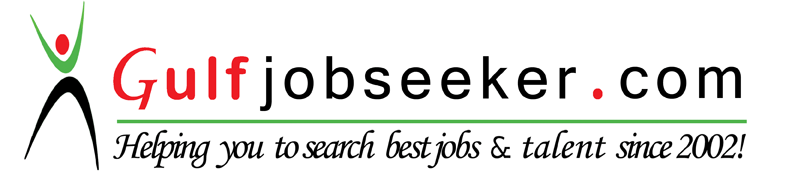 Whats app  Mobile:+971504753686 Gulfjobseeker.com CV No:1562460E-mail: gulfjobseeker@gmail.comCareer Objective To obtain a challenging position in an organization that will allow utilizing my analytical, professional and creative talents and offering opportunities for personal growth and development.Professional Summary5+ years Experience in Pharmaceutical Company in different roles within IT department. Delivered several IT projects for MENA Region comprises of GCC, Africa and Pakistan markets. Always believe in continuous learning and trustAcademic QualificationAdditional Skills				GlaxoSmithKline:: GlaxoSmithKline:: GlaxoSmithKline:: GlaxoSmithKline:: Work DurationWork DurationWork DurationSep 2013- Dec 2015DesignationDesignationDesignationProject Manager/Business AnalystGSK manufactures wide range of prescription medicines, prescribed vaccines and consumer healthcare productsJob Responsibilities :Responsible for overall project management and planning activities for smaller and medium size projects and all business aspects of the requirements and analysis phase of small/medium projects.Additional responsibilities includes:Job Responsibilities :Responsible for overall project management and planning activities for smaller and medium size projects and all business aspects of the requirements and analysis phase of small/medium projects.Additional responsibilities includes:Job Responsibilities :Responsible for overall project management and planning activities for smaller and medium size projects and all business aspects of the requirements and analysis phase of small/medium projects.Additional responsibilities includes:Job Responsibilities :Responsible for overall project management and planning activities for smaller and medium size projects and all business aspects of the requirements and analysis phase of small/medium projects.Additional responsibilities includes:Perform Requirements gathering and analysisPerform Requirements gathering and analysisPerform Requirements gathering and analysisPerform Requirements gathering and analysisDevelop and implement test plans/test cases and manage tracker to ensure successful delivery of projectDevelop and implement test plans/test cases and manage tracker to ensure successful delivery of projectDevelop and implement test plans/test cases and manage tracker to ensure successful delivery of projectDevelop and implement test plans/test cases and manage tracker to ensure successful delivery of projectAccurately determine, assign, track and manage project task, activity, documentation and time information per organization standardsAccurately determine, assign, track and manage project task, activity, documentation and time information per organization standardsAccurately determine, assign, track and manage project task, activity, documentation and time information per organization standardsAccurately determine, assign, track and manage project task, activity, documentation and time information per organization standardsManaging RAID Log and highlights RISKs to stakeholders Managing RAID Log and highlights RISKs to stakeholders Managing RAID Log and highlights RISKs to stakeholders Managing RAID Log and highlights RISKs to stakeholders Stakeholders management and escalations on the projects issues/helpStakeholders management and escalations on the projects issues/helpStakeholders management and escalations on the projects issues/helpStakeholders management and escalations on the projects issues/helpApprovals from Stakeholders from Quality, Architecture, Strategy and Application Services Approvals from Stakeholders from Quality, Architecture, Strategy and Application Services Approvals from Stakeholders from Quality, Architecture, Strategy and Application Services Approvals from Stakeholders from Quality, Architecture, Strategy and Application Services Project budgeting and benefits realization with stakeholders Project budgeting and benefits realization with stakeholders Project budgeting and benefits realization with stakeholders Project budgeting and benefits realization with stakeholders Management of the Projects on CLARITY for management analysis.Management of the Projects on CLARITY for management analysis.Management of the Projects on CLARITY for management analysis.Management of the Projects on CLARITY for management analysis.Minutes of meetingsMinutes of meetingsMinutes of meetingsMinutes of meetingsReport to Regional Market Delivery Head in TurkeyReport to Regional Market Delivery Head in TurkeyReport to Regional Market Delivery Head in TurkeyReport to Regional Market Delivery Head in TurkeyProjects as BA/PM:Projects as BA/PM:Projects as BA/PM:Projects as BA/PM:Electronic Sales Orders and Payment Tech Refresh for Pakistan MarketElectronic Sales Orders and Payment Tech Refresh for Pakistan MarketElectronic Sales Orders and Payment Tech Refresh for Pakistan MarketElectronic Sales Orders and Payment Tech Refresh for Pakistan MarketCustomer Trade Channel Connect IT app deployment in Kuwait and BOQ marketsCustomer Trade Channel Connect IT app deployment in Kuwait and BOQ marketsCustomer Trade Channel Connect IT app deployment in Kuwait and BOQ marketsCustomer Trade Channel Connect IT app deployment in Kuwait and BOQ marketsGSK Internal developed eForms deployment in Nigeria GMS, Consumer and Pharma marketsGSK Internal developed eForms deployment in Nigeria GMS, Consumer and Pharma marketsGSK Internal developed eForms deployment in Nigeria GMS, Consumer and Pharma marketsGSK Internal developed eForms deployment in Nigeria GMS, Consumer and Pharma marketsDeployed Sales Operational simplification as Business Analysis with Project Manager that address major compliance issue and improving efficiency of entire end to end process cycle of creating and approving deals of the GSK customersDeployed Sales Operational simplification as Business Analysis with Project Manager that address major compliance issue and improving efficiency of entire end to end process cycle of creating and approving deals of the GSK customersDeployed Sales Operational simplification as Business Analysis with Project Manager that address major compliance issue and improving efficiency of entire end to end process cycle of creating and approving deals of the GSK customersDeployed Sales Operational simplification as Business Analysis with Project Manager that address major compliance issue and improving efficiency of entire end to end process cycle of creating and approving deals of the GSK customersDelivered SKU Maintenance Project for GNE market with IT business partner and business teamDelivered SKU Maintenance Project for GNE market with IT business partner and business teamDelivered SKU Maintenance Project for GNE market with IT business partner and business teamDelivered SKU Maintenance Project for GNE market with IT business partner and business teamGlaxoSmithKlineGlaxoSmithKlineGlaxoSmithKlineGlaxoSmithKlineWork DurationJune 2011 - Aug 2013June 2011 - Aug 2013June 2011 - Aug 2013DesignationBusiness AnalystBusiness AnalystBusiness AnalystJob ResponsibilitiesJob ResponsibilitiesJob ResponsibilitiesJob ResponsibilitiesWorked as a Hub between technical and business team for the improvement in reporting toolsWorked as a Hub between technical and business team for the improvement in reporting toolsWorked as a Hub between technical and business team for the improvement in reporting toolsWorked as a Hub between technical and business team for the improvement in reporting tools Hands on experience on Sales Reporting Tools Business Intelligence and Siebel CRM Hands on experience on Sales Reporting Tools Business Intelligence and Siebel CRM Hands on experience on Sales Reporting Tools Business Intelligence and Siebel CRM Hands on experience on Sales Reporting Tools Business Intelligence and Siebel CRM Performance Rewards Management and Incentives disbursement to GSK Field force  Performance Rewards Management and Incentives disbursement to GSK Field force  Performance Rewards Management and Incentives disbursement to GSK Field force  Performance Rewards Management and Incentives disbursement to GSK Field force  Co-ordination with marketing, Finance and sales teams for the Performance Rewards Policy and disbursement Co-ordination with marketing, Finance and sales teams for the Performance Rewards Policy and disbursement Co-ordination with marketing, Finance and sales teams for the Performance Rewards Policy and disbursement Co-ordination with marketing, Finance and sales teams for the Performance Rewards Policy and disbursement Managing Master Database Management Tool for Products and Therapies Mapping with Siebel Managing Master Database Management Tool for Products and Therapies Mapping with Siebel Managing Master Database Management Tool for Products and Therapies Mapping with Siebel Managing Master Database Management Tool for Products and Therapies Mapping with SiebelTo be vigilant through constant follow up with different sitesTo be vigilant through constant follow up with different sitesTo be vigilant through constant follow up with different sitesTo be vigilant through constant follow up with different sitesReport to Sr Business Analyst and SFA managerReport to Sr Business Analyst and SFA managerReport to Sr Business Analyst and SFA managerReport to Sr Business Analyst and SFA managerGlaxoSmithKline:: GlaxoSmithKline:: GlaxoSmithKline:: GlaxoSmithKline:: Work DurationWork DurationAugust 2009- July 2010August 2009- July 2010Designation Designation Project and IT CoordinatorProject and IT CoordinatorJob Responsibilities:Job Responsibilities:Job Responsibilities:Job Responsibilities: Deployment and Training on Information Work Place (IW) Project to GSK employees individually  Deployment and Training on Information Work Place (IW) Project to GSK employees individually  Deployment and Training on Information Work Place (IW) Project to GSK employees individually  Deployment and Training on Information Work Place (IW) Project to GSK employees individually  IJSFA (Siebel) Deployment Nationwide with SFA Team and IT Team IJSFA (Siebel) Deployment Nationwide with SFA Team and IT Team IJSFA (Siebel) Deployment Nationwide with SFA Team and IT Team IJSFA (Siebel) Deployment Nationwide with SFA Team and IT Team Setup of small networks for the training sessions Setup of small networks for the training sessions Setup of small networks for the training sessions Setup of small networks for the training sessions Documentations, meetings arrangement, travelling nationwide for the Projects deployment Documentations, meetings arrangement, travelling nationwide for the Projects deployment Documentations, meetings arrangement, travelling nationwide for the Projects deployment Documentations, meetings arrangement, travelling nationwide for the Projects deployment End User Supports to GSK employees related to IT general issues, VPN Connectivity issues End User Supports to GSK employees related to IT general issues, VPN Connectivity issues End User Supports to GSK employees related to IT general issues, VPN Connectivity issues End User Supports to GSK employees related to IT general issues, VPN Connectivity issuesNetwork Optimization Solution Company:: Network Optimization Solution Company:: Network Optimization Solution Company:: Network Optimization Solution Company:: Work DurationWork DurationAug 2008- July 2010Aug 2008- July 2010Designation:Designation:Technical Support EngineerTechnical Support EngineerJob Responsibilities:Job Responsibilities:Job Responsibilities:Job Responsibilities:Complete Troubleshooting of wired\Wireless internet connectivityComplete Troubleshooting of wired\Wireless internet connectivityComplete Troubleshooting of wired\Wireless internet connectivityComplete Troubleshooting of wired\Wireless internet connectivityMonitoring of Smart RoutersMonitoring of Smart RoutersMonitoring of Smart RoutersMonitoring of Smart RoutersUnderstanding the clients issues regarding the connectivity and resolving them immediatelyUnderstanding the clients issues regarding the connectivity and resolving them immediatelyUnderstanding the clients issues regarding the connectivity and resolving them immediatelyUnderstanding the clients issues regarding the connectivity and resolving them immediatelyDocumentations and Reports to ManagerDocumentations and Reports to ManagerDocumentations and Reports to ManagerDocumentations and Reports to ManagerBS in Telecommunication Engineering from FAT NUCES, Karachi2008IST DIVISIONEngro Chemical Higher Secondary School Daharki, Sindh Paksitan2004GRADE AComputer SkillsLanguages FluencyDatabase\Reporting Tools : Oracle BI, Siebel CRM , MDM , Clarity(PPM) ,  Document management (GCMS)Application: MS Office, MS Project , eFormsEnglish (written and spoken)Urdu (Native)Operating System: Microsoft Windows [XP, Vista, 7 , 8]